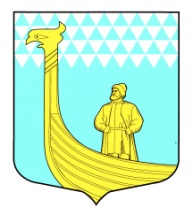 СОВЕТ ДЕПУТАТОВМУНИЦИПАЛЬНОГО ОБРАЗОВАНИЯ«ВЫНДИНООСТРОВСКОЕ СЕЛЬСКОЕ ПОСЕЛЕНИЕ»     ВОЛХОВСКОГО МУНИЦИПАЛЬНОГО РАЙОНАЛЕНИНГРАДСКОЙ ОБЛАСТИтретьего созываРЕШЕНИЕ     «04» апреля  2017 г.                                                                                  №20Об утверждении Положения о  муниципальном дорожном фонде муниципального образования Вындиноостровскоесельское поселениеВ соответствии со статьей 179.4 Бюджетного кодекса Российской Федерации, Федеральным законом от 08.11.2007 N 257-ФЗ "Об автомобильных дорогах и о дорожной деятельности в Российской Федерации и о внесении изменений в отдельные законодательные акты Российской Федерации", Федеральным законом от 06.10.2003 N 131-ФЗ "Об общих принципах организации местного самоуправления в Российской Федерации", руководствуясь Уставом муниципального образования Вындиноостровское сельское поселение Волховского района  Ленинградской области совет депутатов МО Вындиноостровское сельское поселение  решил:1. Создать дорожный фонд муниципального образования Вындиноостровское сельское поселение Волховского муниципального  района Ленинградской области2. Утвердить Положение о дорожном фонде муниципального образования Вындиноостровское сельское поселение Волховского муниципального района Ленинградской области (прилагается).3. Утвердить Порядок формирования и использования бюджетных ассигнований дорожного фонда муниципального образования Вындиноостровское сельское поселение Волховского муниципального района Ленинградской области (прилагается).4 Настоящее решение  подлежит официальному опубликованию в средствах массовой информации  и  размещению на официальном сайте муниципального образования Вындиноостровское сельское поселение   в сети «Интернет». 5. Решение совета депутатов  от 11 марта 2014 года № 16 «О создании муниципального дорожного фонда  муниципального образования Вындиноостровское сельское поселение Волховского муниципального района Ленинградской области» считать недействующим.6.Контроль за исполнением решения возложить на постоянную комиссию по экономической, бюджетно-финансовой политике, управлению имуществом и жилищно-коммунальному хозяйству, организации работы совета, законности и правопорядку Глава муниципального образования                                    А.СенюшкинУтвержденоРешением совета депутатовМО Вындиноостровское сельское поселение От «_04_»   апреля 2017 года №___20_Приложение 1ПОЛОЖЕНИЕ О МУНИЦИПАЛЬНОМ ДОРОЖНОМ ФОНДЕМУНИЦИПАЛЬНОГО ОБРАЗОВАНИЯ ВЫНДИНООСТРОВСКОЕ СЕЛЬСКОЕ ПОСЕЛЕНИЕ ВОЛХОВСКОГО МУНИЦИПАЛЬНОГО РАЙОНА ЛЕНИНГРАДСКОЙ ОБЛАСТИ1. Общие положения1.1. Настоящее Положение о муниципальном дорожном фонде (наименование муниципального образования) (далее – Положение) разработано в соответствии с пунктом 5 статьи 179.4 Бюджетного кодекса Российской Федерации, Федеральным законом от 06.10.2003г. № 131-ФЗ «Об общих принципах организации местного самоуправления в Российской Федерации» в целях определения порядка формирования и использования бюджетных ассигнований дорожного фонда сельского поселения (наименование муниципального образования) (далее – дорожный фонд муниципального образования). 1.2. Дорожный фонд сельского поселения – часть средств бюджета муниципального образования Вындиноостровское сельское поселение Волховского муниципального района Ленинградской области подлежащих использованию в целях финансового обеспечения дорожной деятельности в отношении автомобильных дорог общего пользования местного значения муниципального образования Вындиноостровское сельское поселение Волховского муниципального района Ленинградской области (далее – автомобильные дороги), а также капитального ремонта и ремонта дворовых территорий многоквартирных домов, проездов к дворовым территориям многоквартирных домов населенных пунктов, расположенных на территории муниципального образования Вындиноостровское сельское поселение Волховского муниципального района Ленинградской области (далее – дорожная деятельность).1.3. Средства дорожного фонда сельского поселения имеют целевое назначение и не подлежат изъятию или расходованию на нужды, не связанные с обеспечением дорожной деятельности. 2. Порядок формирования дорожного фонда сельского поселения2.1. Объем бюджетных ассигнований дорожного фонда сельского поселения утверждается   совета депутатов о бюджете сельского поселения на очередной финансовый год и плановый период (далее – местный бюджет) в размере не менее прогнозируемого объема доходов, подлежащих зачислению в местный бюджет, от:- акцизов на автомобильный бензин, прямогонный бензин, дизельное топливо, моторные масла для дизельных и (или) карбюраторных (инжекторных) двигателей, производимые на территории Российской Федерации;- платы в счет возмещения вреда, причиняемого автомобильным дорогам транспортными средствами, осуществляющими перевозки тяжеловесных и (или) крупногабаритных грузов;- денежных взысканий (штрафов) за нарушение правил перевозки крупногабаритных и тяжеловесных грузов по автомобильным дорогам;- платы за оказание услуг по присоединению объектов дорожного сервиса к автомобильным дорогам;- уплаты государственной пошлины за выдачу специального разрешения на движение по автомобильным дорогам транспортных средств, осуществляющих перевозки опасных, тяжеловесных и (или) крупногабаритных грузов;- безвозмездных поступлений от физических и юридических лиц, в том числе добровольных пожертвований на финансовое обеспечение дорожной деятельности;- денежных средств, поступающих от уплаты неустоек (штрафов, пеней), а также от возмещения убытков муниципального заказчика муниципального образования Вындиноостровское сельское поселение Волховского муниципального района Ленинградской области взысканных в установленном порядке в связи с нарушением исполнителем (подрядчиком) условий муниципального контракта или иных договоров, финансируемых за счет бюджетных ассигнований дорожного фонда, или в связи с уклонением от заключения таких контрактов или иных договоров;- денежных средств, внесенных участником конкурса или аукциона, проводимых в целях заключения муниципального контракта, финансируемого за счет средств дорожного фонда сельского поселения, в качестве обеспечения заявки на участие в таком конкурсе или аукционе в случае уклонения участника конкурса или аукциона от заключения такого контракта и в иных случаях, установленных законодательством Российской Федерации; - платы по соглашениям об установлении частных сервитутов в отношении земельных участков в границах полос отвода автомобильных дорог в целях строительства (реконструкции), капитального ремонта объектов дорожного сервиса, их эксплуатации, установки и эксплуатации рекламных конструкций;- платы по соглашениям об установлении публичных сервитутов в отношении земельных участков в границах полос отвода автомобильных дорог в целях прокладки, переноса, переустройства инженерных коммуникаций, их эксплуатации;- поступлений в виде субсидий из бюджетов бюджетной системы Российской Федерации на финансовое обеспечение дорожной деятельности в отношении объектов дорожного фонда сельского поселения, автомобильных дорог;- поступлений в виде межбюджетных трансфертов из бюджетов бюджетной системы Российской Федерации на финансовое обеспечение дорожной деятельности в отношении автомобильных дорог; - использования имущества, входящего в состав автомобильных дорог;- передачи в аренду земельных участков, расположенных в границах полосы отвода муниципальных автомобильных дорог и предназначенных для размещения объектов дорожного сервиса.2.2. Объем бюджетных ассигнований дорожного фонда сельского поселения подлежит корректировке в очередном финансовом году с учетом разницы между фактически поступившим в отчетном финансовом году и прогнозировавшимся при его формировании объемом указанных в пункте 2.1. настоящего Положения доходов, путем внесения в установленном порядке изменений в бюджет муниципального образования Вындиноостровское сельское поселение Волховского муниципального района Ленинградской области на очередной финансовый год и на плановый период.2.3. Бюджетные ассигнования дорожного фонда сельского поселения, не использованные в текущем финансовом году, направляются на увеличение бюджетных ассигнований дорожного фонда сельского поселения в очередном финансовом году. 2.4. Формирование ассигнований дорожного фонда сельского поселения на очередной финансовый год и плановый период осуществляется в соответствии с Бюджетным кодексом Российской Федерации, а также муниципальными правовыми актами, утверждающими порядок составления местного бюджета и порядок ведения реестра расходных обязательств муниципального образования Вындиноостровское сельское поселение Волховского муниципального района Ленинградской областиПОРЯДОКФОРМИРОВАНИЯ И ИСПОЛЬЗОВАНИЯ СРЕДСТВ ДОРОЖНОГО ФОНДА МУНИЦИПАЛЬНОГО ОБРАЗОВАНИЯ ВЫНДИНООСТРОВСКОЕ СЕЛЬСКОЕ ПОСЕЛЕНИЕ ВОЛХОВСКОГО МУНИЦИПАЛЬНОГО ЛЕНИНГРАДСКОЙ ОБЛАСТИ1. Настоящий Порядок устанавливает правила формирования и использования средств дорожного фонда муниципального образования Вындиноостровское сельское поселение Волховского муниципального района Ленинградской области (далее - Фонд).2. Для целей настоящего Порядка используются понятия, установленные Положением о создании Фонда.3. Формирование средств Фонда осуществляется при подготовке проекта решения о бюджете муниципального образования Вындиноостровское сельское поселение Волховского муниципального района Ленинградской области на очередной финансовый год.4. Объем средств Фонда на очередной финансовый год утверждается в размере не менее прогнозируемого объема средств, установленных пунктом 4 Положения о создании дорожного фонда.5. Порядок использования средств дорожного фонда сельского поселения5.1. Распределение бюджетных ассигнований дорожного фонда сельского поселения на очередной финансовый год и плановый период осуществляется по следующим направлениям:- изыскательские, проектные, сметные, экспертные, научно-исследовательские, опытно-конструкторские и внедренческие работы в сфере дорожного хозяйства;- строительство и реконструкция автомобильных дорог;- капитальный ремонт и ремонт автомобильных дорог;- деятельность по содержанию автомобильных дорог;- инвентаризация, паспортизация, диагностика, обследование автомобильных дорог и искусственных сооружений на них, проведение кадастровых работ, регистрация прав в отношении земельных участков, занимаемых автомобильными дорогами, дорожными сооружениями и другими объектами недвижимости, используемыми в дорожной деятельности, аренда, выкуп земельных участков, объектов недвижимости, используемых в дорожной деятельности, возмещение их стоимости;- приобретение дорожно-эксплуатационной техники и другого имущества, необходимого для строительства, капитального ремонта, ремонта, содержания автомобильных дорог и искусственных сооружений на них;- капитальный ремонт и ремонт дворовых территорий многоквартирных домов, проездов к дворовым территориям многоквартирных домов населенных пунктов, расположенных на территории муниципального образования Вындиноостровское сельское поселение Волховского муниципального района Ленинградской области;-ликвидация несанкционированных свалок в полосе отвода муниципальных автомобильных дорог;- оформление прав собственности на автомобильные дороги и земельные участки под ними;- проведение иных мероприятий, направленных на финансовое обеспечение дорожной деятельности.5.2. Использование бюджетных ассигнований дорожного фонда сельского поселения осуществляется соответствующим главным распорядителем средств местного бюджета в порядке, предусмотренном бюджетным законодательством и в соответствии с доведенными бюджетными ассигнованиями на осуществление расходов по направлениям, указанным в пункте 5.1. настоящего Положения.5.3. Ответственность за целевое использование бюджетных ассигнований дорожного фонда сельского поселения несет главный распорядитель бюджетных средств.5.4. Главный распорядитель бюджетных средств ведет учет и анализ использованных средств дорожного фонда сельского поселения, а также составляет отчет об использовании средств дорожного фонда сельского поселения.5.5. Отчет об использовании средств дорожного фонда  поселения ежегодно предоставляется главой администрации  в совет депутатов муниципального образования Вындиноостровское сельское поселение   одновременно с годовым отчетом об исполнении бюджета сельского поселения.5.6. Контроль за расходованием бюджетных ассигнований дорожного фонда сельского поселения осуществляется в соответствии с бюджетным законодательством, Уставом муниципального образования Вындиноостровское сельское поселение Волховского муниципального района Ленинградской области и иными муниципальными правовыми актами. 